Visit the website - eyfshome.comGo to the ‘previous resources’ tab and click on ‘Tiny Treasure Island’ – try making a treasure island and making a map of it. Feel free to try to any of the other activities from that day, too! This is a great website to use – they have new activities everyday.  Can you draw a map of your living room? Remember that a map is a picture of what something looks like when you’re looking down on it.Can you draw a map of your living room? Remember that a map is a picture of what something looks like when you’re looking down on it.Talk to your grown up about the things that are near where you live – what shops are nearby? Is there a park? Can you think of 3 places that you go to regularly? Which place is the furthest away? Which place is the nearest?Visit the website - eyfshome.comGo to the ‘previous resources’ tab and click on ‘Tiny Treasure Island’ – try making a treasure island and making a map of it. Feel free to try to any of the other activities from that day, too! This is a great website to use – they have new activities everyday.  Use the world map to talk to your grown up about different places. Can you find England? Have you been on holiday to anywhere? Do you know anyone who lives in a different country?Use the world map to talk to your grown up about different places. Can you find England? Have you been on holiday to anywhere? Do you know anyone who lives in a different country?This weeks rhyme is ‘Baa Baa Black Sheep’ – practice it with the people you live with. Search ‘singing hands’ on youtube – they will show you the Makaton signs!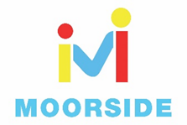 Geography Week          Geography Week          Try the ‘What the Ladybird heard’ activity in this week’s pack – Mrs Jackson has read the story on youtube.Try the ‘What the Ladybird heard’ activity in this week’s pack – Mrs Jackson has read the story on youtube.Think about the happy days when you could come to school! Talk to your grown up about your route to school – can you draw a map of your route?Remember to practice writing your name everyday. Start with the first letter and practice that until you can do it beautifully! Then move onto the second letter etc.Read a book with your grown up everyday – the more the better! We will also be putting a story on youtube and facebook everyday for you to enjoy at home.The cutting skills booklet is for on-going scissor skills practice – don’t try it all at once.Read a book with your grown up everyday – the more the better! We will also be putting a story on youtube and facebook everyday for you to enjoy at home.The cutting skills booklet is for on-going scissor skills practice – don’t try it all at once. Practice giving each other directions; ask your child to stand in the middle of the (e.g.) living room and give them simple directions to the (e.g. kitchen); you could say things like ‘turn to the right, walk forward 4 paces’ etc. You’ll need to practice what ‘left’ and ‘right’ mean!